BILTENŽUPANIJSKOG NATJECANJA U JUDU ZA DJEČAKEODŽAN 04.02.2016. U PODTURNUDOMAĆIN NATJECANJA: OŠ PODTURENVODITELJ NATJECANJA: ŽELJKA PODGORELEC-SIRC,PROF.SUDAC: MILIVOJ BUJANIĆZAPISNIK: DARKO KOŽIĆŠKOLE SUDIONICI: OŠ PODTUREN I III OŠ ČAKOVECVODITELJI EKIPA: KSENIJA VABEC,PROF. I SREBRENKA ŠENJI, PROF.KONAČNI POREDAK :1. OŠ PODTUREN    - 30 BODOVA2. III OŠ ČAKOVEC - 25 BODOVASASTAV EKIPA:OŠ PODTURENKOLARIĆ LEON, JAMBROVIĆ PATRIK, MIHALIC MATIJA, BELIČANEC KARLO, SALAJ IVAN, VARGA MARKO, CRNČEC IGOR, KOVAČEVIĆ DAVID, NOVAK MIHAEL, JALŠOVEC SLAVKO.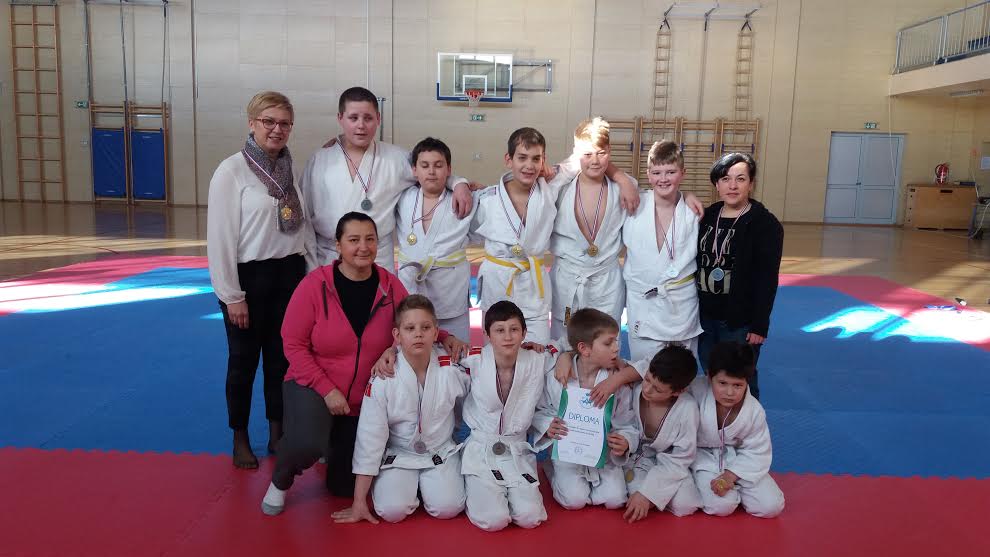 III OŠ ČAKOVECGOLUBIĆ FILIP, ŠIMUNIĆ BORNA, VUK DINO, VABEC MARIN, KNEZ LOVRO, SREBRENJAK JAN, SREBRENJAK LEO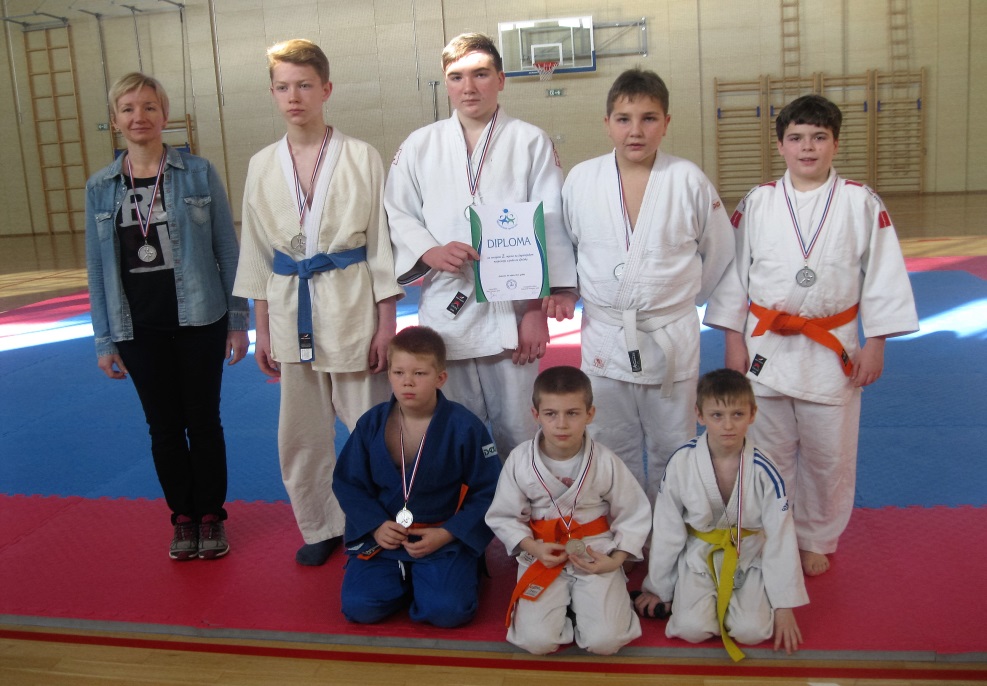 POREDAK PO KATEGORIJAMA1-4 RAZRED-30 KILOGRAMA   1. GOLUBIĆ FILIP-34 KILOGRAMA   1. ŠIMUNIĆ BORNA                                  2. JAMBROVIĆ PATRIK                                  3. VARGA MARKO+50 KILOGRAMA  1. VUK DINO                                  2. KOLARIĆ LEON5-8 RAZRED 	-46 KILOGRAMA   1. JALŠOVEC SLAVKO 2. MIHALIC MATIJA-55 KILOGRAMA   1. VABEC MARIN  2. CRNČEC IGOR                                   3. BELIČANEC KARLO-60 KILOGRAMA    1. KOVAČEVIĆ DAVID                                   2. SALAJ IVAN- 66 KILOGRAMA   1. KNEZ LOVRO+66 KILOGRAMA   1. SREBRNJAK                                   2. NOVAK MIHAEL                                   3. SREBRNJAK JAN                         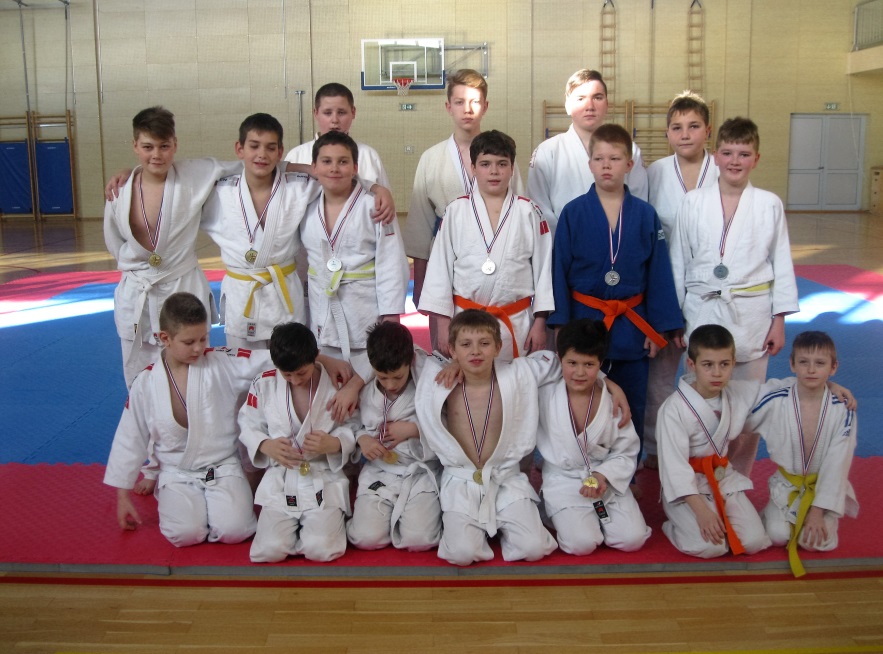 SVI NATJECATELJI